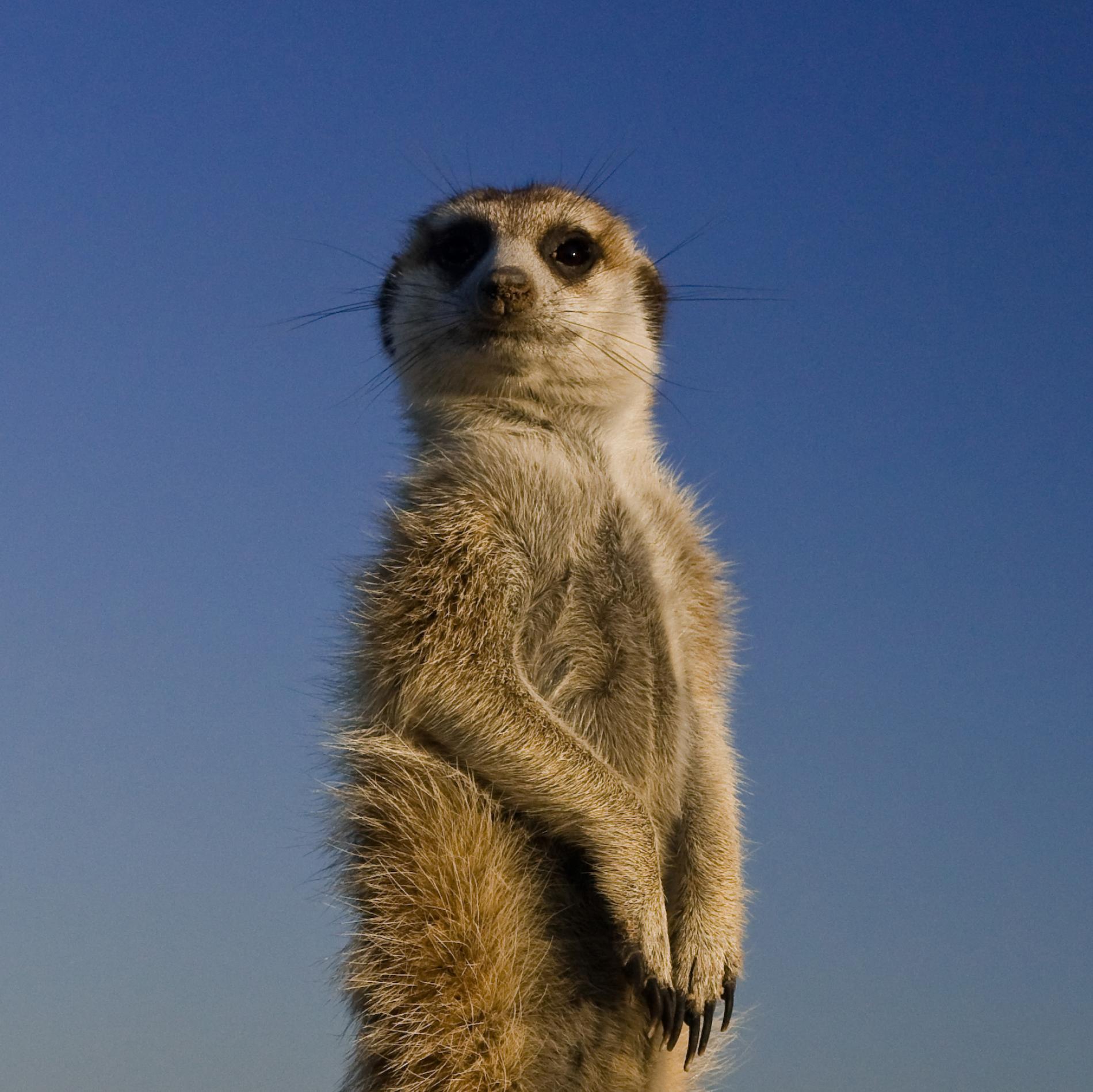 Remote Learning – Spring 1Why can’t a Meerkat live in the North Pole?English:Writing a recount based on ‘The Dark’ by Lemony SnicketWriting a letter based on ‘Meerkat Mail’ by Emily GravettSpelling, Punctuation and Grammar work Phonics Reading – Oxford Reading Buddy Spelling Shed (Uploaded every Monday)Maths:Multiplication and division methodsStatistics including tally charts and pictogramsPlace value Addition and subtraction methodsTT Rockstars and Numbots dailyReasoning & Problem Solving skillsScience – Animals, including humans:Children will learn to:Sort and describe wild and not wild animalsExplain why animals choose to live in their habitatExplain what a carnivore, herbivore and omnivore areExplain what we need to do to keep our pets happyInvestigate the role of a zookeeperGeography:Children will learn to:Name and locate the world’s seven continents and five oceansUnderstand the geographical similarities and differences between Keighley, the Kalahari desert and North PoleDescribe seasonal and daily weather patterns in hot and cold areas of the worldIdentify geographical features on the world Use world maps, atlases and globes to identify countries, continents and oceans.